Offertory CollectionsJan. 3, 2021                          $9,996.00Jan. 10, 2021                        $8,498.00Jan. 17, 2021                        $4,213.00Jan.24, 2021Jan. 31, 2021Total to date for Jan.       $22,707.00Offertory budget goal per month   $44,250.00Weekly goal                                   $10,211.54Under for month                         ($7,927.62)   PLEASE PRAY FOR THE SICKBishop McKnight’s January prayer intention for our Local Church is: “For those seeking employment; that through the intercession of St. Joseph the Worker, they may find dignified work in supporting themselves and their family”.The best way to get in touch with Father Duncan in an emergency is to use his email.  That is jduncan@diojeffcity.orgPlease let Father Duncan know what the emergency is and the best way to get in touch with you.  Thanks!*************** Confirmation Confirmation classes will resume on January 24th, 2021 after mass on 10:00 am.         **************ConfirmationConfirmation will be on Tuesday, March 9th   2021 at 6:30 pm.  *******************************Contribution EnvelopesPlease pick up your contribution envelopes in the back of church.  ***************  Catholic Stewardship AppealSt. Mary goal is      $13,000.00Received so far        $9,400.00Thank you!! Any parish meeting their individual goal is eligible to receive a rebate of 10% of the goal, plus 90% of any funds raised above the goal. Parish goals must be met with cash and/or pledges received by March 15, 2021 and fulfilled by the fiscal year ending June 30, 2021.******************   March For LifeAnyone interested in going to the March for Life this year, please contact Jessica Schaefer as soon as possible for all the details.  660-728-9428.  The group will leave on Jan. 28th and return on Jan. 29th or 30th.  Thanks*******************Valentine’s Day StrawberriesNeed a quick last minute Valentine’s Day gift or a gift for yourself?  Help out Steubenville participants while enjoying some yummy chocolate covered strawberries!  For more information call the school office at 338-2258 and talk to Jamie Thies.  Thanks!***********Sunday of the Word of GodWe will have a blessing of Bibles at church on January 24th so bring your bibles to church on that day!**************William H. Simon Scholarship FundThere are applications for the Simon Scholarship in the back of church or in the rectory office.  ************School News Welcome to our new students for the new year!We are pleased to welcome Michael Bearden into our second grade since Christmas break and we welcome Ahliea Sears, who started school with us this week in third grade.  Our enrollment is now 103.  May we continue to grow and prosper.   Penny War, Food Drive, and CSW RaffleStudents are excited to get our projects for Catholic School Week started.  We have started our collections for the food drive, penny war, and the raffle.  The student selling the most tickets for the raffle will get 1st pick from our prize table.  Then we will let the students that sold the 5 winning tickets from the raffle.  The rest of the prizes will come from the drawing of those students that participated in our food drive to benefit the local food pantry.  We will have a special treat for the winner of each pod in the penny war the week after Catholic Schools Week.  I will get suggestions from each winning class of what they would like as a treat.  If it will involve food and/or fun.  Thanks to all that are supporting the efforts of these projects.  Calendar Change/Faculty Retreat Day (NO SCHOOL FEBRUARY 12th)Each year we are required to provide a retreat day for our faculty and staff.  Planning this in advance was put on hold due to COVID.  Currently we have been given the green light to proceed and we will be joining a couple other schools for a retreat day on Friday, February 12th, at Sacred Heart in Sedalia.  I apologize if this causes any hardships to families with the change in our calendar.  School Advisory Meeting SummaryThe School Advisory met on Wednesday, January 20th.  Those present were:  Mr. Monnig, Fr. Duncan, Brett Witte, Jenna Lee, Lindsay Kallmeyer, Rachel Johnson, Justin Friedrich, and Kim Westhues.  In old business the Pay if Forward Program concluded in January with a total of $4729.17 given to the parish.  The 30 IPADS and 45 Chromebooks have been shipped and we are patiently waiting for their arrival.  We also need some additional infrastructure work to happen to improve wireless performance with QNS and some work from Pat Johanning.  The recommendations from our self-study were reviewed and more information is being gathered so that we can put those recommendations into our 5 year plan for improvement.  A cleaning of church basement spaces is scheduled for Saturday, March 20th.  Any volunteers, Knights and others are welcome to come help.  We plan to rid the space of old school desks and other items that have accumulated over the years.  Fr. Duncan shared his thoughts regarding Confirmation that is scheduled for March 9th. 1st Friday Adoration starting in February, Stations of the Cross during Lent and other items.  Due to Ash Wednesday, the next board meeting was set for Thursday, February 18th, at 7 PM in school cafeteria.  Kindergarten Round-up and ScreeningsStart spreading the word about our school and getting names to the office regarding possible Kindergarten students for the 2021-2022 school year.  Glasgow schools is setting up screening days for preschool and kindergarten students and we always use this to screen incoming students for kindergarten as well.  Tentatively the dates I was given is February 24th and 25th and it will be held at the Knights of Columbus.  We will be putting together an informational evening for possible candidates as well.  We always like to see 12-15 students in each grade.  Our best advertisement is our parents and the success of our students.  I recently saw a post on the internet congratulating GHS graduates for honors in schooling at MU for the 1st semester.  A good majority of those students were graduates of St. Mary School as well.  During our recent Self-study the visiting team complemented the school on its academic rigor.  We feel that our graduates leave here ready to be leaders and experience success in high school.  Looking AheadJan. 31-Feb 6	Catholic Schools Week Feb. 5	 - 3rd Quarter Progress ReportsFeb. 8-19 - ACRE testing window for grades 5-8Feb. 15 - NO SCHOOL/Presidents’ Day…unless we have some snow days before then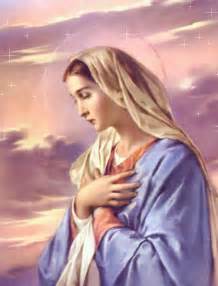     St. Mary Church421 Third StreetGlasgow, MO  65254email:glasgowcatholicchurch@yahoo.comwebsite:  www.glasgowstmary.comFacebook: St. Mary Church, Glasgow, MoMission StatementWe, the members of St Mary Parish, profess, practice, and proclaim our faith in Jesus Christ through word, sacraments, education and service.Parochial Administrator .….……   Fr. Joshua DuncanSchool Principal …..…….……....   Mr. Kent J. Monnig Parish,Bookkeeper/Secretary……Wanda FuemmelerSchool Office ………………...…….660-338-2258Confessions:Saturdays 4:00 – 5:15 pmParish Office Hours: Mon, Tues, Thurs. 8 a.m. -3 p.m...660-338-2053    St. Mary Church421 Third StreetGlasgow, MO  65254email:glasgowcatholicchurch@yahoo.comwebsite:  www.glasgowstmary.comFacebook: St. Mary Church, Glasgow, MoMission StatementWe, the members of St Mary Parish, profess, practice, and proclaim our faith in Jesus Christ through word, sacraments, education and service.Parochial Administrator .….……   Fr. Joshua DuncanSchool Principal …..…….……....   Mr. Kent J. Monnig Parish,Bookkeeper/Secretary……Wanda FuemmelerSchool Office ………………...…….660-338-2258Confessions:Saturdays 4:00 – 5:15 pmParish Office Hours: Mon, Tues, Thurs. 8 a.m. -3 p.m...660-338-2053    St. Mary Church421 Third StreetGlasgow, MO  65254email:glasgowcatholicchurch@yahoo.comwebsite:  www.glasgowstmary.comFacebook: St. Mary Church, Glasgow, MoMission StatementWe, the members of St Mary Parish, profess, practice, and proclaim our faith in Jesus Christ through word, sacraments, education and service.Parochial Administrator .….……   Fr. Joshua DuncanSchool Principal …..…….……....   Mr. Kent J. Monnig Parish,Bookkeeper/Secretary……Wanda FuemmelerSchool Office ………………...…….660-338-2258Confessions:Saturdays 4:00 – 5:15 pmParish Office Hours: Mon, Tues, Thurs. 8 a.m. -3 p.m...660-338-2053    St. Mary Church421 Third StreetGlasgow, MO  65254email:glasgowcatholicchurch@yahoo.comwebsite:  www.glasgowstmary.comFacebook: St. Mary Church, Glasgow, MoMission StatementWe, the members of St Mary Parish, profess, practice, and proclaim our faith in Jesus Christ through word, sacraments, education and service.Parochial Administrator .….……   Fr. Joshua DuncanSchool Principal …..…….……....   Mr. Kent J. Monnig Parish,Bookkeeper/Secretary……Wanda FuemmelerSchool Office ………………...…….660-338-2258Confessions:Saturdays 4:00 – 5:15 pmParish Office Hours: Mon, Tues, Thurs. 8 a.m. -3 p.m...660-338-2053    St. Mary Church421 Third StreetGlasgow, MO  65254email:glasgowcatholicchurch@yahoo.comwebsite:  www.glasgowstmary.comFacebook: St. Mary Church, Glasgow, MoMission StatementWe, the members of St Mary Parish, profess, practice, and proclaim our faith in Jesus Christ through word, sacraments, education and service.Parochial Administrator .….……   Fr. Joshua DuncanSchool Principal …..…….……....   Mr. Kent J. Monnig Parish,Bookkeeper/Secretary……Wanda FuemmelerSchool Office ………………...…….660-338-2258Confessions:Saturdays 4:00 – 5:15 pmParish Office Hours: Mon, Tues, Thurs. 8 a.m. -3 p.m...660-338-2053    St. Mary Church421 Third StreetGlasgow, MO  65254email:glasgowcatholicchurch@yahoo.comwebsite:  www.glasgowstmary.comFacebook: St. Mary Church, Glasgow, MoMission StatementWe, the members of St Mary Parish, profess, practice, and proclaim our faith in Jesus Christ through word, sacraments, education and service.Parochial Administrator .….……   Fr. Joshua DuncanSchool Principal …..…….……....   Mr. Kent J. Monnig Parish,Bookkeeper/Secretary……Wanda FuemmelerSchool Office ………………...…….660-338-2258Confessions:Saturdays 4:00 – 5:15 pmParish Office Hours: Mon, Tues, Thurs. 8 a.m. -3 p.m...660-338-2053St. Joseph’s (Fayette)  ScheduleTuesday …………….Mass  6:00 PMSt. Joseph’s (Fayette)  ScheduleTuesday …………….Mass  6:00 PMSt. Joseph’s (Fayette)  ScheduleTuesday …………….Mass  6:00 PMSundays  Mass 8:30 AM   Sundays  Mass 8:30 AM   Sundays  Mass 8:30 AM   MASS SCHEDULEMASS SCHEDULEMASS SCHEDULESat. Jan. 23Mass 5:30 pmSat. Jan. 23Mass 5:30 pmLawrence Henke†Sun. Jan. 24Mass 10 amSun. Jan. 24Mass 10 amDeceased members of Jim & Jane Holtwick family†Tues. Jan. 26Tues. Jan. 26NO MASSWed. Jan. 27Mass 8:15 amWed. Jan. 27Mass 8:15 amAugust Reich family†Thurs Jan. 28 Mass 8:15 amThurs Jan. 28 Mass 8:15 amDebbie Garrott†Fri. Jan. 29Mass 8:15 am Fri. Jan. 29Mass 8:15 am Mildred & Irvin Fuemmeler†Sat. Jan. 30Mass 5:30 pmSat. Jan. 30Mass 5:30 pmRita & Joe Thies†Sun. Jan 31Mass 10 amSun. Jan 31Mass 10 amPeople of St Mary & St Joseph ParishSat. Jan30 5:30 PM – RosaryHost TeamLectorEO MinistersChoirServersSun. Jan31 10:00 AM  RosaryHost TeamLectorEO Ministers                                                                                                                                                                                                                                                                                                                                                                                                                                                                                                                                                                                              ChoirServersMarjorie ThiesAndy, Lindsey & Hudson Kallmeyer, Joe MorrisErin WitteCindy CrowleyMike Crowley(loft)Kathy MonnigLuke MoserAslan WitteCheryl AdamsJenny Westhues, Bridget, Gabe & Russell BonenDebbie JohnsonBill DailyRyan Monnig (loft)Volunteers NeededBritton BarringhausAva Fuemmeler     Ella Marie Wilson    Cindy Wilson Hall                  Dena Fitzgerald                                 All Military personnel    And their families             Nursing Home     Residents      Nina Bell Schafer   Suzanne Freese    Catherine Schaefer   David F. Monnig   Dr. W.G. Marshall   Sister Jania Keogh   Marian Sellmeyer   Billy Sickman   Nellana DeGraff   Sophia Friedrich   Dorothy Colvin   Karen Gebhardt   Blake Manken   Cindy Crowley   Stacy SenorJason MonnigBernie KorteByron StalloLayla Johnson Sam AudsleyAll Shut InsTony MonnigGreg LarmJohn MurphySheila & Herb SellmeyerMary McCoyMary Kay NollGwen BrandEmmett Schroeder SappLucille VoseMargie LewisDaniel StallmanInez WachterDoris Gibbs